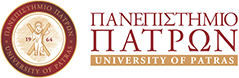 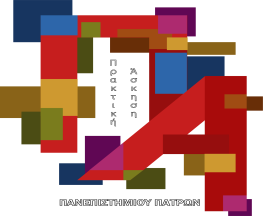 Πρόγραμμα «ΠΡΑΚΤΙΚΗ ΑΣΚΗΣΗ ΠΑΝΕΠΙΣΤΗΜΙΟΥ ΠΑΤΡΩN: ΤΜΗΜΑ	», πουυλοποιείται στα πλαίσια της Πράξης «Πρακτική Άσκηση τριτοβάθμιας εκπαίδευσης Πανεπιστημίου Πατρών για το ακαδημαϊκό έτος 2022-2023», χρηματοδοτείται από το ΕΠΙΧΕΙΡΗΣΙΑΚΟ ΠΡΟΓΡΑΜΜΑ «Ανάπτυξη Ανθρώπινου Δυναμικού, Εκπαίδευση και Δια Βίου Μάθηση 2014-2020»καισυγχρηματοδοτείται από την Ευρωπαϊκή Ένωση(Ευρωπαϊκό Κοινωνικό Ταμείο-ΕΚΤ) και Εθνικούς Πόρους μεMIS: 5181130.ΔΕΛΤΙΟ ΑΞΙΟΛΟΓΗΣΗΣ ΕΠΟΠΤΗ ΦΟΡΕΑ ΑΠΑΣΧΟΛΗΣΗΣ ΓΙΑ ΤΟΝ/ΤΗΝ ΑΣΚΟΥΜΕΝΟ ΦΟΙΤΗΤΗ/ΤΡΙΑΕπώνυμο Φοιτητή:	Όνομα Φοιτητή:				 Χρονική περίοδος κατά την οποία πραγματοποιήθηκε η άσκηση: Από:	έως:	 Επωνυμία Επιχείρησης:				Διεύθυνση Επιχείρησης: 		 Ονοματεπώνυμο επόπτη πρακτικής άσκησης (άμεσα υπεύθυνου):		 Τηλέφωνο επόπτη:	Email:	 Με το παρόν βεβαιώνω την πραγματοποίηση της Πρακτικής Άσκησης.Ημερομηνία 	/	/	Για τον φορέα απασχόλησης (Ονοματεπώνυμο & Θέση στον φορέα απασχόλησης, Υπογραφή & Σφραγίδα)Αποτυπώστε τις γνώσεις/δεξιότητες που δεν κατείχε ο/η ασκούμενος/η και που θεωρείτε απαραίτητεςγια την επιτυχή εκτέλεση του αντικειμένου απασχόλησής που του/της ανατέθηκεΕπωφελήθηκε ο φορέας σας από την συμμετοχή στο πρόγραμμα της Πρακτικής Άσκησης τουΠανεπιστημίου Πατρών;Β. Μελλοντική συνεργασίαΣκοπεύετε να κρατήσετε τον/την φοιτητή/τρια ως εργαζόμενο του φορέα σας; ΝΑΙ   ΟΧΙ 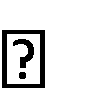 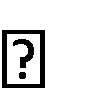 - Αν σημειώσατε «ναι», με ποια σχέση εργασίας;Πλήρης Απασχόληση (full time)         Μερική Απασχόληση (part time) Σκοπεύετε να απασχολήσετε ξανά φοιτητή πρακτικής άσκησης του Πανεπιστημίου Πατρών: ΝΑΙ   ΟΧΙ - Αν σημειώσατε «όχι», παρακαλούμε αναφέρατε τους λόγους:………………………………………………………………………………………………………………………………………………………………………………………………………………………………………………………………………………………………………………………………………………………………………………………………………………...........................................................................................................................................- Αν σημειώσατε «ναι», παρακαλούμε σημειώστε τα Τμήματα από τα οποία θα σας ενδιέφερε να δεχθείτεφοιτητές για πρακτική άσκηση:- Αν σημειώσατε «ναι», παρακαλούμε σημειώστε τα Τμήματα από τα οποία θα σας ενδιέφερε να δεχθείτεφοιτητές για πρακτική άσκηση:- Αν σημειώσατε «ναι», παρακαλούμε σημειώστε τα Τμήματα από τα οποία θα σας ενδιέφερε να δεχθείτεφοιτητές για πρακτική άσκηση:- Αν σημειώσατε «ναι», παρακαλούμε σημειώστε τα Τμήματα από τα οποία θα σας ενδιέφερε να δεχθείτεφοιτητές για πρακτική άσκηση:ΑΡΧΙΤΕΚΤΟΝΩΝ ΜΗΧΑΝΙΚΩΝ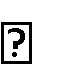 ΦΥΣΙΚΗΣΗΛΕΚΤΡΟΛΟΓΩΝ ΜΗΧΑΝΙΚΩΝ & ΤΕΧΝΟΛΟΓΙΑΣΥΠΟΛΟΓΙΣΤΩΝΧΗΜΕΙΑΣΜΗΧΑΝΟΛΟΓΩΝ & ΑΕΡΟΝΑΥΠΗΓΩΝ ΜΗΧΑΝΙΚΩΝΜΑΘΗΜΑΤΙΚΩΝΠΟΛΙΤΙΚΩΝ ΜΗΧΑΝΙΚΩΝΔΙΟΙΚΗΣΗΣ ΕΠΙΧΕΙΡΗΣΕΩΝΔΙΑΧΕΙΡΙΣΗ ΠΕΡΙΒΑΛΛΟΝΤΟΣ ΚΑΙ ΦΥΣΙΚΩΝ ΠΟΡΩΝΟΙΚΟΝΟΜΙΚΩΝ ΕΠΙΣΤΗΜΩΝΧΗΜΙΚΩΝ ΜΗΧΑΝΙΚΩΝΔΙΟΙΚΗΣΗΣ ΕΠΙΧΕΙΡΗΣΕΩΝ ΑΓΡΟΤΙΚΩΝ ΠΡΟΙΟΝΤΩΝ ΚΑΙ ΤΡΟΦΙΜΩΝΜΗΧΑΝΙΚΩΝ Η/Υ & ΠΛΗΡΟΦΟΡΙΚΗΣΔΙΑΧΕΙΡΙΣΗ ΠΟΛΙΤΙΣΜΙΚΟΥ ΠΕΡΙΒΑΛΛΟΝΤΟΣ ΚΑΙ ΝΕΩΝΤΕΧΝΟΛΟΓΙΩΝΙΑΤΡΙΚΗΣΦΙΛΟΣΟΦΙΑΣΦΑΡΜΑΚΕΥΤΙΚΗΣΘΕΑΤΡΙΚΩΝ ΣΠΟΥΔΩΝΒΙΟΛΟΓΙΑΣΦΙΛΟΛΟΓΙΑΣΓΕΩΛΟΓΙΑΣΕΠΙΣΤΗΜΩΝ ΤΗΣ ΕΚΠΑΙΔΕΥΣΗΣ & ΤΗΣ ΑΓΩΓΗΣ ΣΤΗΝ ΠΡΟΣΧΟΛΙΚΗΗΛΙΚΙΑΕΠΙΣΤΗΜΗΣ ΤΩΝ ΥΛΙΚΩΝΠΑΙΔΑΓΩΓΙΚΟ ΤΜΗΜΑ ΔΗΜΟΤΙΚΗΣ ΕΚΠΑΙΔΕΥΣΗΣΔΙΟΙΚΗΤΙΚΗΣ ΕΠΙΣΤΗΜΗΣ ΚΑΙ ΤΕΧΝΟΛΟΓΙΑΣΟΠΤΙΚΗΣ - ΟΠΤΟΜΕΤΡΙΑΣΖΩΙΚΗΣ ΠΑΡΑΓΩΓΗΣ, ΑΛΙΕΙΑΣ & ΥΔΑΤΟΚΑΛΛΙΕΡΓΕΙΩΝΔΙΟΙΚΗΣΗ ΤΟΥΡΙΣΜΟΥΚΟΙΝΩΝΙΚΗΣ ΕΡΓΑΣΙΑΣΓΕΩΠΟΝΙΑΣΛΟΓΟΘΕΡΑΠΕΙΑΣΦΥΣΙΚΟΘΕΡΑΠΕΙΑΣΜΟΥΣΕΙΟΛΟΓΙΑΣΝΟΣΗΛΈΥΤΙΚΗΣΓ. Γενικές ερωτήσεις για το Πρόγραμμα Πρακτικής Άσκησης του Πανεπιστημίου ΠατρώνΠιστεύετε ότι η πρακτική άσκηση των φοιτητών ωφελεί το φορέα σας;	ΝΑΙ  ΟΧΙ Έχετε απασχολήσει στο παρελθόν φοιτητές/τριες του Πανεπιστημίου Πατρών για πρακτική άσκηση;όχι   ένας/μία (1) φοιτητή/τρια   δύο (2) φοιτητές/τριες   τρείς (3) φοιτητές/τριες   πάνω από 3 φοιτητές/τριες 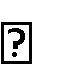 Έχετε συνεργαστεί επαγγελματικά με φοιτητές ή αποφοίτους του Πανεπιστημίου Πατρών;όχι    μία (1) φορά   δύο (2) φορές   τρείς (3) φορές  περισσότερες φορές Δ. Παρατηρήσεις - ΠροτάσειςΠαρακαλούμε σημειώστε άλλα σχόλια/ παρατηρήσεις σχετικά με την πρακτική άσκηση φοιτητών του Πανεπιστημίου Πατρών και τυχόν προτάσεις για τη βελτίωση της αποτελεσματικότητας του θεσμού.